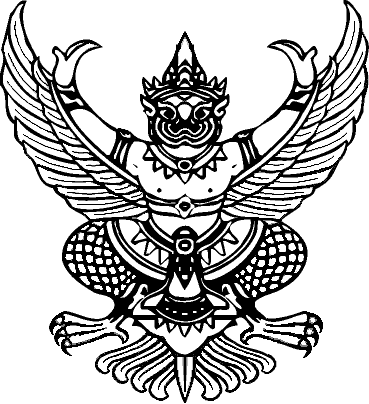 บันทึกข้อความส่วนราชการ  …………………………………………………………………………………………………ที่ อว ๐๖๒๗…………………		             วันที่   ………………………………………เรื่อง		ขอรับการประเมินการสอนเรียน  	ประธานคณะกรรมการพิจารณาตำแหน่งทางวิชาการสิ่งที่ส่งมาด้วย	๑. เอกสารประกอบการสอน/คำสอน รายวิชา................................	จำนวน ๓ เล่ม		๒. ประวัติส่วนตัวโดยสังเขป					จำนวน ๓ ฉบับ		๓. เอกสารรับรองภาระงานสอน					จำนวน ๓ ฉบับ		๔. ตารางสอนของรายวิชาที่ขอรับการประเมินผลการสอนใน		    ภาคการศึกษาล่าสุด และย้อนหลังอย่างน้อย ๑ ภาคการศึกษา	จำนวน ๓ ฉบับ	ด้วย ข้าพเจ้า ............................................... อาจารย์ประจำสาขาวิชา............................................. สังกัด............................................ ได้ปฏิบัติงานสอนมาแล้วเป็นเวลา ....ปี.........เดือน มีความประสงค์ขอรับการประเมินการสอนในรายวิชา................................................รหัสวิชา.......................... ซึ่งรายวิชาดังกล่าวนี้ ข้าพเจ้าจะสอนให้กับนักศึกษาสาขาวิชา.............................................รหัสกลุ่ม...............................................ภาคเรียนที่.......ปีการศึกษา........................ ในวัน............. เวลา .................. ณ อาคาร.................................... ห้อง ......................... (ศูนย์ในเมือง/ศูนย์บางคล้า) เพื่อประกอบการขอกำหนดตำแหน่งทางวิชาการ                    ในระดับ.................................. สาขาวิชา................................ อนุสาขาวิชา.......................................................รหัสสาขาวิชา...............................จึงเรียนมาเพื่อโปรดพิจารณา 					ลงชื่อ .......................................ผู้ขอรับประเมินการสอน				    (........................................................)ความเห็นของประธานสาขาวิชา.......................................................................................................................ลงชื่อ....................................................ประธานสาขาวิชา  (..........................................................)ความเห็นของคณบดี ......................................................................................................................................................................................................................................................................................................................................................					ลงชื่อ ....................................................คณบดี					  (.............................................................)	                